Утверждаю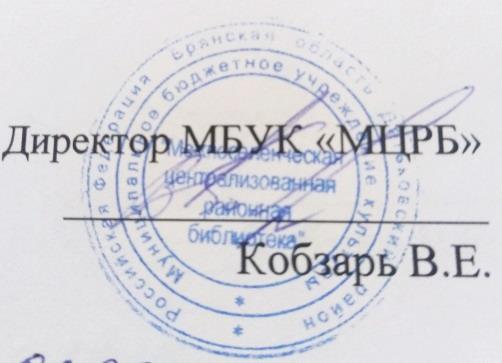 _______________ ектор МБУК «МЦРБ»В.Е. КобзарьКомплекс мероприятийпо организации библиотечного обслуживанияв Муниципальном бюджетном учреждении культуры  «Межпоселенческая централизованная районная библиотека» Дятьковского района Брянской областив условиях поэтапного снятия ограничительных мер1. Уведомить читателей о возвращении библиотеки к рабочим процессам в отделе абонемента, через сайт, СМИ, объявление на информационном стенде библиотеки и т.д.На начальном этапе в библиотеке осуществляется только выдача и возврат литературы.Обеспечение социального дистанцирования в библиотеке1. Нанесение разметки для соблюдения расстояния 1,5 метров между посетителями2. Ограничение пребывания в библиотеке по времени (не более 15 мин/чел) и по количеству посетителей (не более 2 человек одновременно)3. Введение предварительной записи по телефону 3-36-48, детская библиотека 3-27-97, поселенческие библиотеки через сообщения в социальных сетях Оказание услуг по внестационарному обслуживанию граждан не имеющих возможности посещать библиотеку (по индивидуальным заявкам)5.Работа справочного бюро по телефонам: 3-36-48, 3-15-97, 3-27-97Обеспечение строгой гигиены пребывания в здании библиотеки1.Обязательное наличие дезинфекционных средств на входе и во всех помещениях библиотеки2. Введение ежедневного санитарного часа для гигиенической уборки и обработки помещений библиотеки с 12-00 до 12-403. Обеспечение регулярного проветривания помещений (один раз в час)Обеспечение личной безопасности сотрудников и посетителей1. Для сотрудников и посетителей установить входной режим с проведением термометрии бесконтактным способом, с обязательным отстранением от работы сотрудников и не допуском посетителей с признаками респираторного заболевания, в том числе с повышенной температурой2.Обязательное ношение сотрудниками библиотеки индивидуальных средств защиты (защитные экраны, маски, перчатки)3. Обязательное ношение средств индивидуальной защиты посетителями (маски, перчатки)4.Для сотрудников, работающих в зоне приема литературы, обязательное наличие фартуковРабота с фондом библиотеки и его обработка1.Организация выдачи документов в режиме закрытого доступа к фонду2. Книги, возращенные читателями, помещаются в коробки или пластиковые пакеты, которые маркируются с указанием даты сдачи книг и перемещаются в специальное карантинное помещение сроком на 5 дней.Производить с ними внутренние работы (расстановка) и осуществлять их выдачу в этот период запрещено3. После освобождения от книг коробки и пакеты необходимо обработать хлорактивными средствами и просушить. После дезинфекции коробки и пакеты можно использовать повторно с новой маркировкой. 